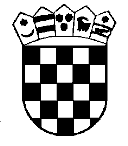 Republika HrvatskaŽupanijski sud u OsijekuOsijek, Europska avenija 7Poslovni broj Gž Ovr-608/2018-2U   I M E   R E P U B L I K E   H R V A T S K ER J E Š E N J E	Županijski sud u Osijeku, po sucu Dragi Grubeši, u ovršnom predmetu ovrhovoditelja I. O., OIB: … i M. O. OIB:…, oboje s prebivalištem u SR Nj., … S., … zastupanih po odvjetniku D. K. iz Z., protiv ovršenice M. T., … (B., …), OIB: …, zastupane po OD K.&p. d.o.o. Z., radi izricanja sudskih penala, rješavajući žalbu ovršenice protiv rješenja o ovrsi Općinskog suda u Zadru poslovni broj Ovr-1328/2017-4 od 14. svibnja 2018., 24. siječnja 2019., r i j e š i o    j e 	Žalba ovršenice djelomično se odbija kao neosnovana, a djelomično uvažava pa se rješenje o ovrsi suda prvog stupnja poslovni broj Ovr-1328/2017-4 od 14. svibnja 2018.:	- potvrđuje pod točkom I. izreke.-preinačava pod točkom II. izreke i rješava:	Ako ovršenik ne ispuni obvezu ni u ovom naknadnom roku obvezan je platiti ovrhovoditeljima iznos od 100,00 kn za svaki dan zakašnjenja, počevši od isteka naknadnog roka koji mu je ostavljen, pa do 1. ožujka 2019. U preostalom dijelu zahtjev ovrhovoditelja pod točkom II. se odbija. Obrazloženje 	Rješenjem o ovrsi suda prvog stupnja pod točkom I. određen je ovršeniku naknadni rok od 15 dana, računajući od dana dostave ovog rješenja, da ispuni obvezu utvrđenu točkom I. presude Općinskog suda u Zadru P-… od 20. siječnja 2015., potvrđene presudom Županijskog suda u Zadru poslovni broj Gž-… od 2. listopada 2015. 	Pod točkom II. naloženo je ovršeniku da plaća ovrhovoditeljima iznos od 500,00 kn za svaki dan zakašnjenja, ako ne ispune obvezu ni u naknadnom roku, počevši od isteka naknadnog roka koji mu je ostavljen, a ovrhovoditeljima određen trošak u iznosu od 1450,00 kn. 	Ovo rješenje pravovremenom podnesenom žalbom pobija ovršenica iz svih žalbenih razloga, s prijedlogom da se preinači u smislu žalbenih navoda. 	Ovrhovoditelji su u odgovoru na žalbu osporili osnovanost žalbenih navoda ovršenice i predložili da se žalba ovršenice odbije kao neosnovana i potvrdi rješenje o ovrsi suda prvog stupnja. 	Žalba je djelomično osnovana.	Nije sporno da je ovršnom presudom Općinskog suda u Zadru (ovršna 4. 11. 2015.) poslovni broj P-… od 20. siječnja 2015. naloženo ovršenici da po pravoj vlasničkoj tužbi sa čest. zem. … k.o. B površine 103 m² ukloni što je izgrađeno i zasađeno sukladno skici vještaka geodetske struke T. Č. označeno slovima A-E-H-D-A, te da iznova izgradi ogradni zid na istom mjestu linijom E-H skice istog sudskog vještaka u roku od 15 dana. 	Predmet ovog ovršnog postupka je ovrha radi ostvarenja nenovčane tražbine izricanjem sudskih penala čl. 247. Ovršnog zakona (NN broj 112/12, 25/13, 93/14, 55/16, 73/17, dalje OZ).	U žalbi ovršenica prigovara da je pobijano rješenje o ovrsi nezakonito jer se sudski penali ne mogu izricati kada obvezu iz ovršne isprave može obaviti i druga osoba, a ne samo ovršenik (čl. 261 OZ), te da izrečeni sudski penali  ni po visini, ni po neograničenom trajanju nemaju uporišta po OZ-u.	Sudski penali su sredstvo pojačanog ispunjenja nenovčanih obveza. Da bi se mogli izreći sudski penali po čl. 247. OZ potrebno je da budu ispunjeni sljedeći uvjeti: tražbina ovrhovoditelja mora biti utvrđena ovršnom ispravom, treba proteći paricijski rok za ispunjenje nenovčane tražbine i da ovrhovoditelj nije pokrenuo ovrhu radi ostvarenja nenovčane tražbine. 	Po ocjeni ovog suda svi uvjeti iz čl. 247. OZ su ispunjeni, a prigovor ovršenice da se radi o tražbini koju može izvršiti druga osoba nije od odlučnog značaja za primjenu čl. 247. OZ.	Rješenje o određivanju sudskih penala treba sadržavati naknadni primjereni rok za ispunjene nenovčane obveze, te određeni iznos novca koji će ovršenik biti dužan isplatiti ovrhovoditelju za svaki dan zakašnjenja, time da se plaćanje sudskih penala može tražiti sve dok ovrhovoditelj ne predloži ovrhu radi ostvarenja nenovčane tražbine.	Razmatrajući sadržaj ovršne isprave, te da se obveza tužene sastoji u predaji posjeda nekretnine u površini od 103 m² i izgradnji zida na mjestu gdje je on bio nakon kupnje kč. br. … k.o. B. od G. S. pokojnog T., ovaj sud smatra da visina izrečenih sudskih penala nije u skladu sa svrhom izricanja sudskih penala, pa su stoga prihvaćeni žalbeni navodi ovršenice i sudski penali za svaki dan zakašnjenja određeni u iznosu od 100,00 kn.	Budući svrha sudskih penala ne može biti neosnovano obogaćenje ovrhovoditelja, prihvaćeni su i žalbeni navodi ovršenice u pogledu trajanja određenih sudskih penala u rješenju o ovrsi. Po ocjeni ovog suda, ovrhovoditelj može podnijeti prijedlog za ovrhu radnjom koju može izvršiti ovršenik ili druga osoba do 1. ožujka 2019., pa je stoga obveza plaćanja sudskih penala određena do 1. ožujka 2019. 	Slijedom iznijetog, valjalo je žalbu ovršenice djelomično uvažiti, a djelomično prihvatiti i odlučiti kao u izreci rješenja (čl. 380. toč. 2. i 3. ZPP u svezi s čl. 21. OZ).Osijek, 24. siječnja 2019. 							Sudac							      Drago Grubeša, v. r. 